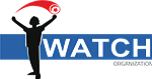 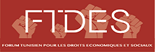 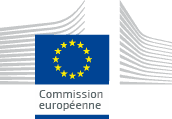 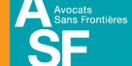 الملحق أ -استمارة طلب المنحة الكاملةتقديم المشروعكيف يتم تعمير استمارة طلب المنحة؟ يجب حذف التعليمات الموجودة بين ]...[ واستبدالها بالمعلومات المطلوبة.يجب عدم تعديل او حذف التعليمات الأخرى الموجودة بهذه الاستمارة.يجب ان يتم تعمير الاستمارة باستخدام الحاسوب (وليس بخط اليد) يجب تعمير هذه الوثيقة باللغة العربيةيجب تقديم المعلومات المطلوبة وفقا للترتيب الذي وردت به، ووفقا لأهميتها النسبية (انظر معايير التقييم الموجودة بالإطار المرجعي)معلومات عامةوصف المشروع[يتعلق هذا الجزء بتقديم وصف للمشروع المقترح مع تضمين المعلومات التالية (الحد الأقصى 10 صفحات)]التناغم[-إعطاء السياق الذي يتم فيه المشروع المقترح. تحديد الوضعية في المناطق / الاقاليم المستهدفة؟- تقديم تحليل مفصل للقضايا والاحتياجات التي ينوي المشروع معالجتها؟ وشرح كيف سيستجيب المشروع لهذه المشاكل والاحتياجات؟- الاشارة إلى كل سياسة / استراتيجية / خطة على المستوى الوطني أو الإقليمي التي يمكن أن يكون لها تأثير على المشروع المقترح؟]الدقّة والملائمة[-شرح أهمية المشروع المقترح فيما يتعلق بأهداف / مواضيع وأولويات الدعوة لتقديم الاقتراحات المشار إليها في وثيقة المقترح تحت النقطة 1.1؟- تحديد وتفصيل الهدف العام والخاص (التأثير) للمشروع.- تحديد وتفصيل النتائج التي يهدف المشروع لتحقيقها (3 كحد أقصى) - تحديد ووصف الأنشطة المقترحة لكل نتيجة بالتفصيل وبيان التناغم بينها (3 أنشطة لكل نتيجة كحد اقصى)يجب ان يتم تقديم ذلك حسب المنوال التالي:الهدف العام من المشروع هو ............................ من خلال (ذكر الهدف المحدد) ....... يستمر المشروع الى تاريخ ..................تم تصميم المشروع لتحقيق عدد xxx (تعيين عدد النتائج) من النتائج المتوقعة:النتيجة 1: ……………….النشاط 1.1. تقديم النشاط في أربع أسطر كحد اقصى؛ وضع المؤشرات أو المنتجاتالنتيجة 2: ……………….النشاط 2.1. تقديم النشاط في أربع أسطر كحد اقصى؛ وضع المخرجات أو المنتجاتالخ ......مثال:النتيجة 1: تحسين قدرة تصرف السكان المعرضين لمخاطر الانتهاكات   النشاط 1.1: تصميم حملة توعوية للفئات المستهدفةمخرجات النشاط: توزيع 100 كتيب \ عدد الأشخاص المتصل بهم: 1000- بيان الفريق المقترح لتنفيذ المشروع (حسب الوظيفة : مثال منسق(ة) مشروع بنسبة 100% ، مسؤول(ة) مالي(ة) بنسبة 50% ، مساعد(ة)...) -وصف الأطراف المعنية وبيان موقفهم تجاه المشروع بصفة عامة والأنشطة بصفة خاصة. [وصف الفئات المستهدفة والمستفيدين :[-وصف وتحديد الفئات المستهدفة التي يستهدفها النشاط واحتياجاتهم؟- بيان كيفية مشاركة الفئات المستهدفة في المشروع؟- تحديد كيف سيحسن المشروع وضع الفئات المستهدفة والمستفيدين؟- تحديد كيفية إشراك المستفيدين في المشروع واخذ القضايا ذات المنظور الجندري بعين الاعتباروللتذكير، فان المستفيدين هم المواطنين والمتقاضين الموجودين بولايات تونس قفصة، قبلي تطاوين والمنستير. [* الشراكة والتواصل : (لا تتم الإجابة الا إذا كان المشروع يستدعي وجود مشاركا في تقديم الطلب أو شريكًا)[-الاشارة الى نية إقامة شراكات مع منظمات المجتمع المدني الأخرى و / أو المؤسسات العمومية، وإذا كان الأمر كذلك أيهما؟- هل تم اتخاذ اجراءات لقيادة هذه الشراكة ، وإذا كان الأمر كذلك ، فما هي ؟- تحديد دور ومشاركة مختلف الشركاء ، إن كانوا موجودين في تنفيذ المشروع، والأسباب التي تم بمقتضاها تعيين هذه الأدوار لهم.تقديم أمثلة حول كيفية تجسيد الشراكات على ارض الواقع]الاستمرارية:[-شرح كيفية جعل المشروع مستمرا بمجرد انتهائه. يمكن أن يكون ذلك ممثلا في أنشطة متابعة، استراتيجيات متكاملة، عمليات ملكيّة، خطة اتصال.... يمكن ان يتم ذلك مثلا من خلال تحقيق استدامة مؤسسية تسمح بالإبقاء على الهياكل حتى بعد انتهاء المشروع، بتعزيز القدرات ذات التأثير الدائم، وبالملكية المحلية للنتائج.]عناصر أخرى ذات القيمة المضافة، بما في ذلك التجربة الشخصية في نشاطات/مشاريع مماثلة:[-وصف مشاريع مماثلة مع ضحايا الجرائم الاقتصادية والأشخاص الذين يعيشون في أوضاع هشة / مجال إمكانية اللجوء الى القضاء أو التنمية المستدامة أو الطاقات الاستخراجية أو زيادة الوعي / الدعوة، أو أي أنشطة اخرى ذات صلة تم تنفيذها من طرف منظمتكم]جدول التنفيذالمعلومات المالية والتنفيذيةالرصد والتقييم ونشر الدروس المستفادةالتواصل والاتصال والمناصرةالبيان الختاميإني الممضي(ة) اسفله، أصرح ان المعلومات الواردة في هذه الاستمارة دقيقة وموثوقة، وانه تم التفويض لي قانونا بتمثيل المنظمة الطالبة.التوقيع الإلكتروني / الممسوح ضوئيًا:الاسم والوظيفة: ] الرجاء وضع الاسم الكامل للمنظمة [اسم المنظمة/ الجمعية ] الرجاء ذكر العقد التأسيسي للمنظمة، تاريخ اشهاره بالرائد الرسمي للجمهورية التونسية والرمز الديواني [النظام القانوني] الرجاء تحديد العنوان القانوني الكامل للمنظمة [العنوان] الوظيفة، الاسم، اللقب، رقم الهاتف، البريد الالكتروني [رئيس المشروع / جهة الاتصال[ذكر اسم المشروع]عنوان المشروع[وضح الهدف العام للمشروع كما هو محدد في الجزء المخصص لوصفه]الهدف العام[وضح الأهداف المحددة (3 كحد أقصى) كما هو محدد في الجزء المخصص لوصف المشروع]الاهداف المحددة[ذكر شريك (شركاء) المشروع]شركاء المشروع[يجدر بالذكر انه يجب ان يتم تنفيذ المشروع في واحدة على الأقل من الولايات التالية: قفصة ، تطاوين ، قبلي ، المنستير]مناطق/اقاليم التنفيذ[يجب أن يستمر المشروع لمدة أقصاها 24 شهرًا]المدة[يجب تحديد الأشخاص أو المجموعات المراد الوصول إليها من خلال هذا المشروع]الفئات المستهدفة[ذكر الفئة المستهدفة بصفة أعم ]المستفيدون النهائيون من المشروع[ذكر عناوين الأنشطة الرئيسية كما هو مدرج أدناه]الأنشطة الرئيسية[ذكر المبلغ الإجمالي المطلوب بالدّينار]المنحة المطلوبة بموجب هذه الدعوةالسنة 1السنة 1السنة 1السنة 1السنة 1السنة 1السنة 1السنة 1السنة 1السنة 1السنة 1السنة 1السنة 1السنة 1السداسي 1السداسي 1السداسي 1السداسي 1السداسي 1السداسي 1السداسي 2السداسي 2السداسي 2السداسي 2السداسي 2السداسي 2الانشطةالشركاء ان وجدواالنشاط 1 (عنوانه)النشاط 2 (عنوانه)النشاط 3 (عنوانه)النشاط 4(عنوانه)الخ] تحديد المبلغ الإجمالي للمشروع الذي تم تسجيل طلب المنحة فيه [إجمالي ميزانية المشروع (باليورو أو بالدينار([يرجى الإشارة إلى المبلغ الإجمالي للمنحة المطلوبة بموجب هذه الدعوة -للتذكير، يجب أن يتراوح هذا المبلغ بين 20.000 يورو كحد أدنى و60.000 يورو كحد أقصىويجدر بالذكر أن التناغم بين المبلغ المطلوب والأنشطة المقترحة سيؤخذ في الاعتبار أثناء الاختيار. [مبلغ المنحة المطلوبة [نعم / لا]إذا وجدت، [الرجاء ذكر ما إذا كانت هناك مصادر تمويل أخرى محتملة لهذا المشروع والجهات المانحة المعنية، في حالة التمويل المشترك على سبيل المثال]مصادر تمويل أخرى للمشروع )إذا وجدت([نعم / لاالخبرة المالية: هل تمت بمنظمتكم إدارة مبلغ أكبر او مساويا لمبلغ المنحة المطلوبة بموجب هذه الدعوة؟ [تحديد مبلغ الميزانية الإجمالي للمنظمة لعام 2020]الميزانية المؤقتة للمنظمة لعام 2019[نعم / لا]هل تملك المنظمة حساب بنكي خاص بها؟[يرجى ملء هذا الفراغ بالمعلومات المتعلقة بإدارة المنظمة، على سبيل المثال الطريقة التي يتم بها اتخاذ القرارات، ووجود مجلس إدارة (التكوين، انتخاب الأعضاء، إلخ)، ووجود مهمة وخطة استراتيجية... [يرجى أيضا تحديد الهيكل التنظيمي من حيث الموظفين / الموارد البشرية (شرح الخريطة التنظيمية)، بدوام كامل / جزئي، والمتطوعين ...][في هذا الجزء، الرجاء تقديم معلومات تتعلق بمنهجية المتابعة/ المراقبة والتقييم التي تم تطويرها و / أو سيتم تطبيقها في إطار هذا المشروع.هل هناك أدوات مخصصة / اشخاص مكلفين بجمع البيانات لملء المؤشرات كما هو مدرج في وثيقة المقترح؟كيف قمتم بالتخطيط للاستفادة من الممارسات الجيدة (التجارب الإيجابية) وتسليط الضوء على الدروس المستفادة من المشروع][وصف وسائل وأدوات التواصل والاتصال التي سيتم تطويرها في إطار المشروع بما في ذلك أنشطة الإعلام والاتصال الهادفة إلى رفع مستوى الوعي بين عامة الناس]